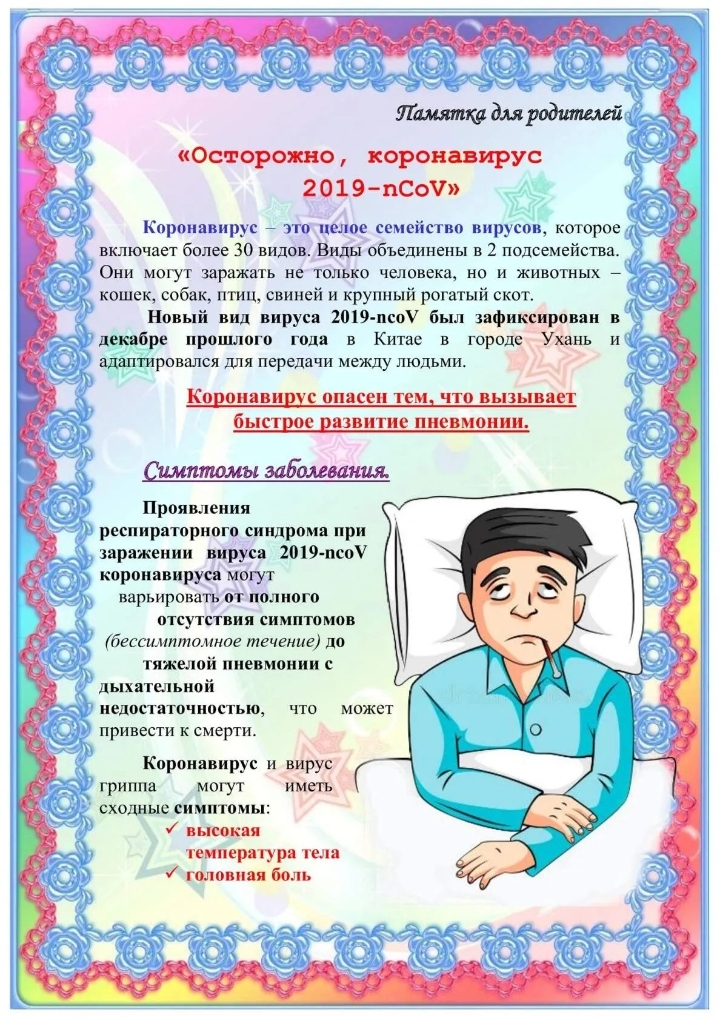 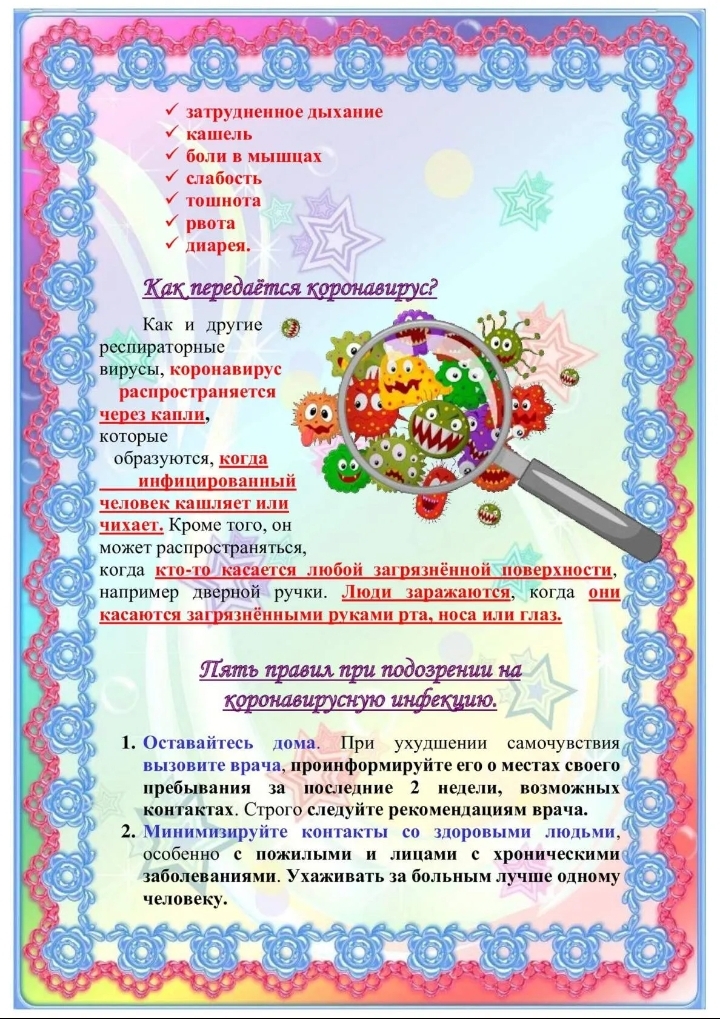 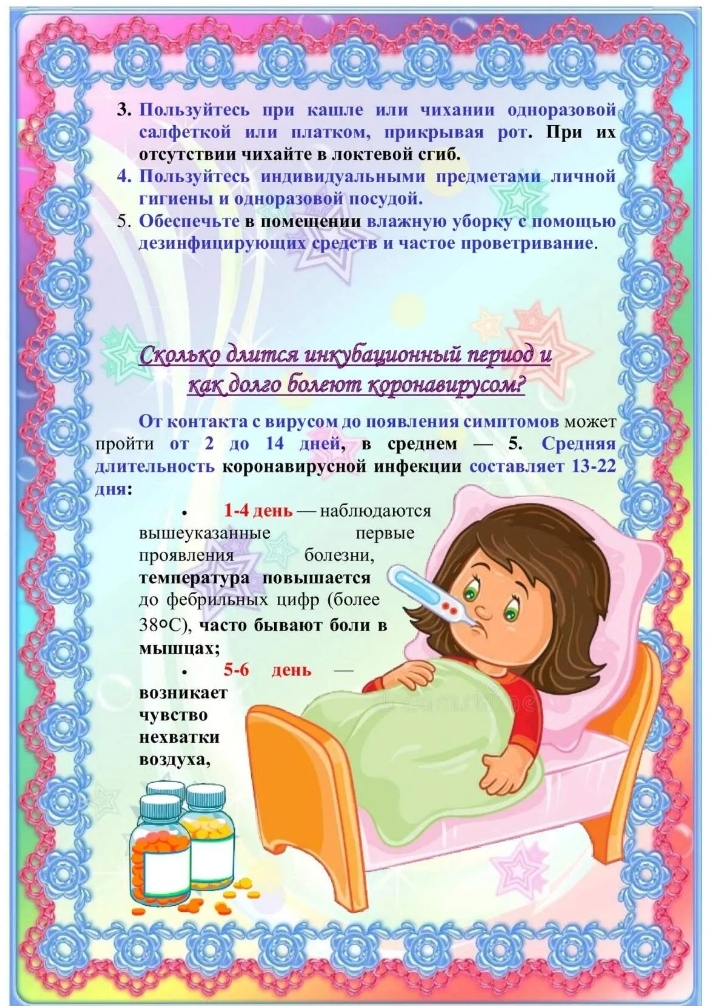 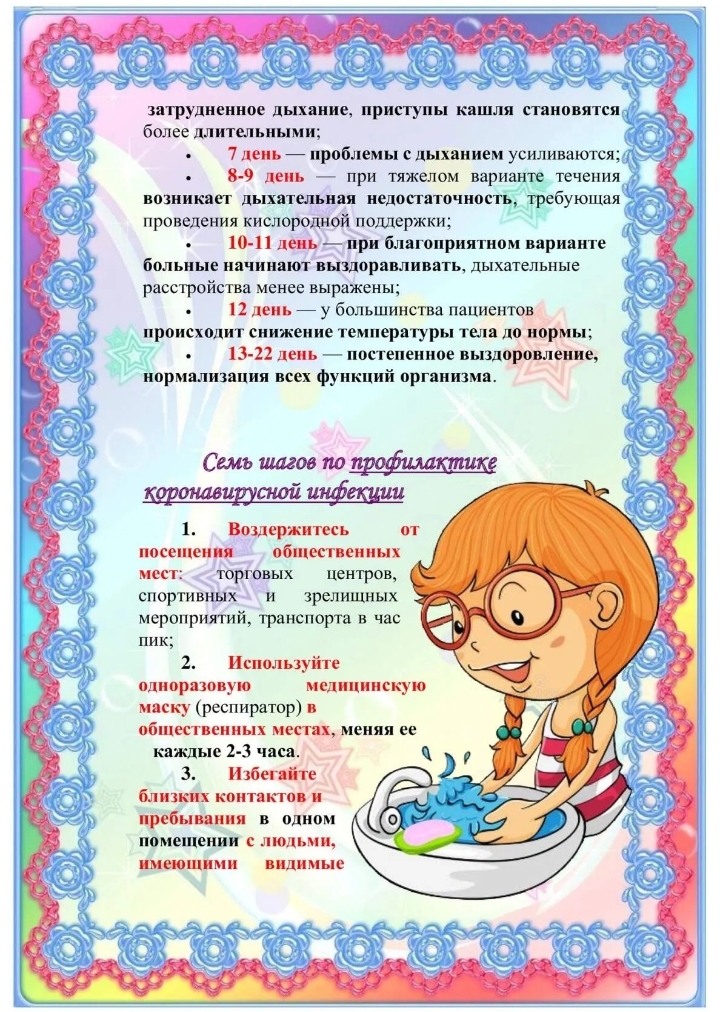 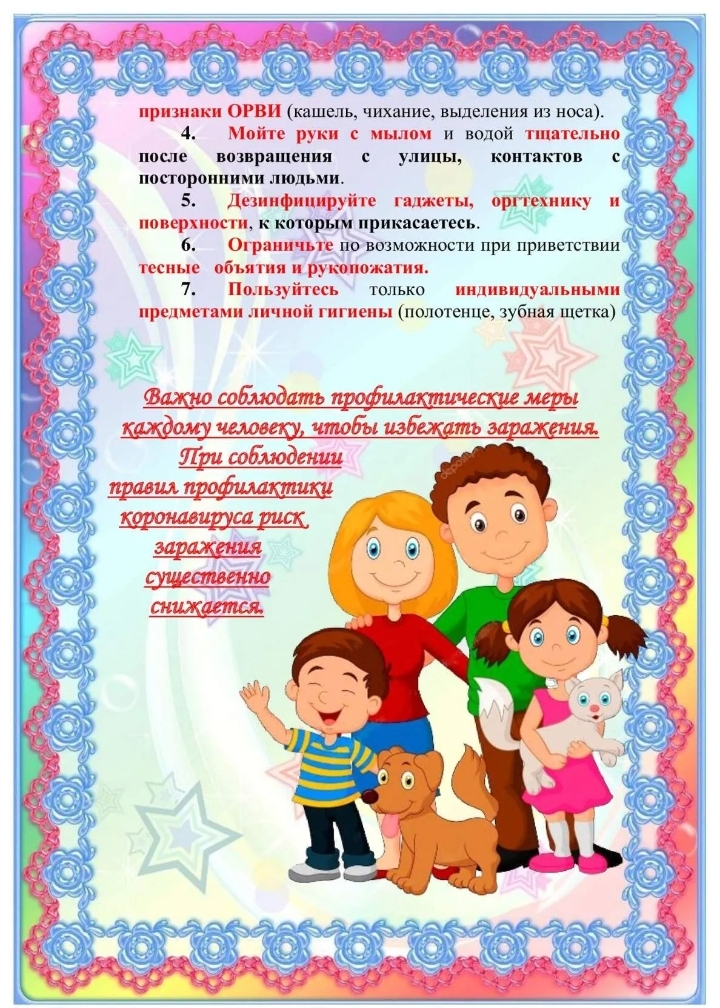 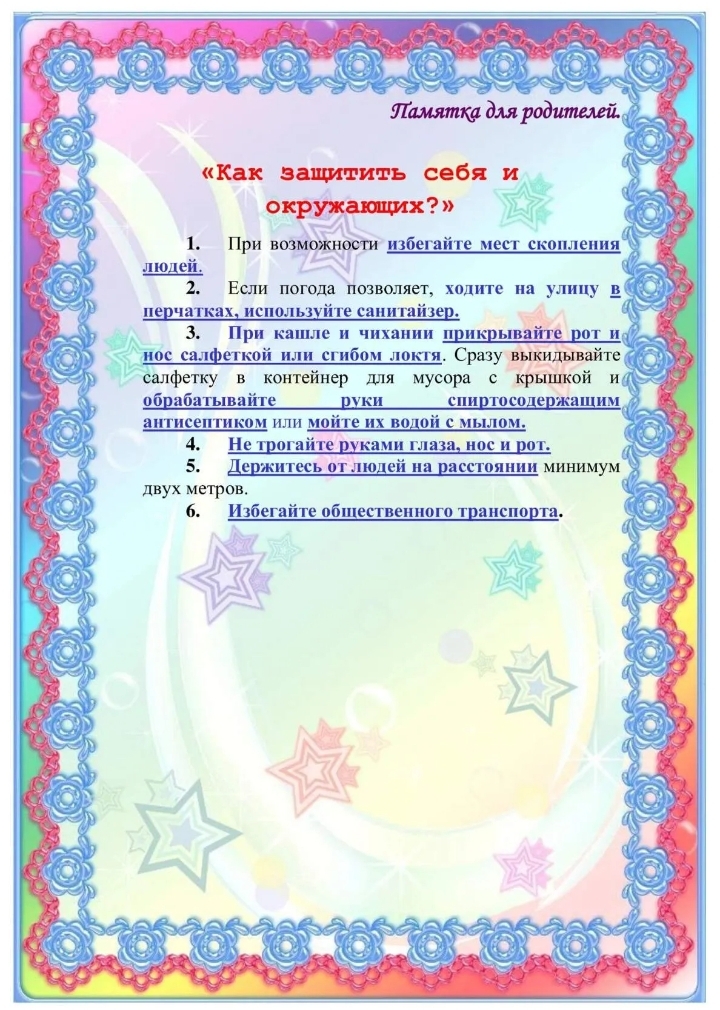       Подготовила: Кузнецова И.А.